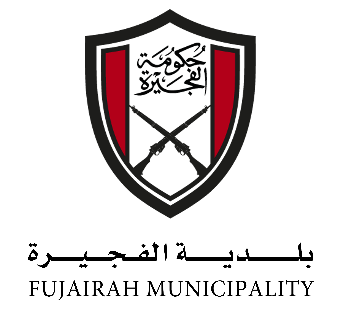 عزيزي المتعاملتحية طيبة وبعد:يمنح المتظلم فرصة(30) ثلاثون يوم من تاريخ التبليغ بقرار الجزاء الاداري للتظلم، استنادا الى المادة 18 من القرار رقم (58) لسنة 2020 في شأن تنظيم اجراءات المستفيد الحقيقي، وفقا للجزاءات الادارية الواردة بالجدول المرفق بقرار مجلس الوزراء رقم (53) لسنة 2021 التي توقع على المخالفين.يرجى تعبئة جميع البيانات في النموذج المرفق ادناهيرجى ارفاق كافة الوثائق والمبررات والمستندات المعززة لطلب التظلميرجى ارسال النموذج مع الوثائق  على الايميل Request.economic@fujmun.gov.aeالمبررات:..............................................................................................................................................................................................................................................................................................................................ملاحظة:يعد عدم الرد على التظلم خلال (30) ثلاثين يوما من تاريخ تقديمه بمثابة رفض للتظلم وويتوجب دفع الغرامة.                                       كل الشكر والتقديربلدية الفجيرةرقم التواصلاسم المفوض القانوني/ ممثل الشركة رقم الرخصة التجاريةاسم الشركة تاريخ التظلم